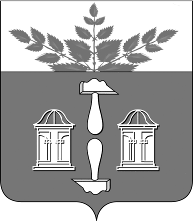 Тульская областьМуниципальное образование ЩЁКИНСКИЙ РАЙОНАДМИНИСТРАЦИЯ ЩЁКИНСКОГО РАЙОНАП О С Т А Н О В Л Е Н И ЕО внесении изменения в постановление администрации муниципального образования Щекинский район от 20.07.2021 № 7-866 «Об утверждении административного регламента предоставления администрацией муниципального образования Щекинский район муниципальной услуги «Признание садового дома жилым домом и жилого дома садовым домом»В соответствии с Федеральным законом от 06.10.2003 № 131-ФЗ «Об общих принципах организации местного самоуправления в Российской Федерации», Федеральным законом от 27.07.2010 № 210-ФЗ «Об организации предоставления государственных и муниципальных услуг», Распоряжением Правительства Российской Федерации от 18.09.2019  № 2113-р «О перечне типовых государственных и муниципальных услуг, предоставляемых исполнительными органами государственной власти субъектов РФ, государственными учреждениями субъектов РФ и муниципальными учреждениями, а также органами местного самоуправления», Постановлением Правительства Российской Федерации от 28.01.2006 № 47 «Об утверждении Положения о признании помещения жилым помещением, жилого помещения непригодным для проживания, многоквартирного дома аварийным и подлежащим сносу или реконструкции, садового дома жилым домом и жилого дома садовым домом», постановлением администрации муниципального образования Щекинский район от 06.12.2019 № 12-1616 «Об утверждении Порядка разработки и утверждения административных регламентов предоставления муниципальных услуг отраслевыми (функциональными) органами администрации муниципального образования Щекинский район и подведомственными учреждениями», на основании Устава муниципального образования Щекинский район, Устава муниципального образования город Щекино Щекинского района администрация муниципального образования Щекинский район ПОСТАНОВЛЯЕТ:1. Внести изменение в постановление администрации муниципального образования Щекинский район от 20.07.2021 № 7-866 «Об утверждении административного регламента предоставления администрацией муниципального образования Щекинский район муниципальной услуги «Признание садового дома жилым домом и жилого дома садовым домом», изложив п.2.4 Раздела 2 административного регламента предоставления муниципальной услуги «Признание садового дома жилым домом и жилого дома садовым домом»  приложения к постановлению в следующей редакции:  «Муниципальная услуга предоставляется в срок, не превышающий       10 календарных дней со дня подачи заявления о предоставлении муниципальной услуги.Срок предоставления услуги исчисляется со дня регистрации запроса (заявления). Отраслевой (функциональный орган администрации), указанный в п. 2.2 настоящего Административного регламента, в 5-дневный срок со дня принятия решения о признании садового дома жилым домом или жилого дома садовым домом направляет заявителю способом, указанным в заявлении, такое решение. В случае представления заявителем заявления о предоставлении муниципальной услуги с приложением необходимых документов через МФЦ, срок принятия решения исчисляется со дня передачи многофункциональным центром такого заявления в администрацию».»2. Настоящее постановление обнародовать путем размещения на официальном Портале муниципального образования Щекинский район и на информационном стенде администрации Щекинского района по адресу:  Ленина пл., д. 1, г. Щекино, Тульская область.3. Настоящее постановление вступает в силу со дня официального обнародования. Исп. Давыдова Оксана СергеевнаТел. 8 (48751) 5-71-52О внесении изменения в постановление администрации муниципального образования Щекинский район от 20.07.2021 № 7-866 «Об утверждении административного регламента предоставления администрацией муниципального образования Щекинский район муниципальной услуги «Признание садового дома жилым домом и жилого дома садовым домом»АДМИНИСТРАТИВНЫЙ РЕГЛАМЕНТпредоставления администрацией муниципального образования Щекинский район муниципальной услуги «Признание садового дома жилым домом и жилого дома садовым домом»I. Общие положения1.1. Термины, понятия и принятые сокращения, используемые в административном регламентеВ целях применения настоящего административного регламента используются термины, понятия и принятые сокращения, установленные действующим законодательством Российской Федерации, в том числе Федеральным законом от 27.07.2010 № 210-ФЗ «Об организации предоставления государственных и муниципальных услуг».1.2. Предмет регулирования административного регламентаАдминистративный регламент предоставления муниципальной услуги «Признание садового дома жилым домом и жилого дома садовым домом» (далее – административный регламент) предусматривает:1) наименование муниципальной услуги;2) наименование органа, предоставляющего муниципальную услугу;3) результат предоставления муниципальной услуги;4) срок предоставления муниципальной услуги;5) правовые основания для предоставления муниципальной услуги;6) исчерпывающий перечень документов, необходимых в соответствии с законодательными или иными нормативными правовыми актами для предоставления муниципальной услуги с разделением на документы и информацию, которые заявитель должен представить самостоятельно, и документы, которые заявитель вправе представить по собственной инициативе, так как они подлежат представлению в рамках межведомственного информационного взаимодействия;7) исчерпывающий перечень оснований для отказа в приеме документов, необходимых для предоставления муниципальной услуги;8) исчерпывающий перечень оснований для приостановления предоставления муниципальной услуги или отказа в предоставлении муниципальной услуги;9) размер платы, взимаемой с заявителя при предоставлении муниципальной услуги, и способы ее взимания в случаях, предусмотренных федеральными законами, принимаемыми в соответствии с ними иными нормативными правовыми актами Российской Федерации, нормативными правовыми актами субъектов Российской Федерации, муниципальными правовыми актами;10) максимальный срок ожидания в очереди при подаче запроса о предоставлении муниципальной услуги и при получении результата предоставления муниципальной услуги;11) срок регистрации запроса заявителя о предоставлении муниципальной услуги;12) требования к помещениям, в которых предоставляются муниципальные услуги, к залу ожидания, местам для заполнения запросов о предоставлении муниципальной услуги, информационным стендам с образцами их заполнения и перечнем документов, необходимых для предоставления каждой муниципальной услуги, в том числе к обеспечению доступности для инвалидов указанных объектов в соответствии с законодательством Российской Федерации о социальной защите инвалидов;
         13) показатели доступности и качества государственных и муниципальных услуг;14) иные требования, в том числе учитывающие особенности предоставления муниципальных услуг в многофункциональных центрах и особенности предоставления государственных и муниципальных услуг в электронной форме.Муниципальная услуга «Признание садового дома жилым домом и жилого дома садовым домом» - деятельность по реализации функций администрации Щекинского района, осуществляемая управлением по вопросам жизнеобеспечения, строительства, благоустройства и дорожно-транспортному хозяйству администрации муниципального образования Щекинский район (далее – Управление), которая осуществляется по запросам заявителей.1.3. Круг заявителей1) Физические и юридические лица, являющиеся собственниками садового дома или жилого дома, обратившиеся в целях признания садового дома жилым домом или жилого дома садовым домом. Предоставление услуги осуществляется при личном обращении заявителя в уполномоченный орган местного самоуправления непосредственно либо через МФЦ, или оставившие заявление в электронном виде, заполненное и отправленное с помощью Единого портала государственных и муниципальных услуг (функций) (далее – ЕПГУ), портала государственных услуг (функций) Тульской области.2) С заявлением вправе обратиться представитель заявителя, действующий на основании доверенности, оформленной в соответствии с законодательством Российской Федерации на основании федерального закона либо на основании акта уполномоченного на то государственного органа или органа местного самоуправления (далее – представитель).1.4. Информирование о порядке предоставления муниципальной услуги1. Информация о месте нахождения и графике работы организаций, участвующих в предоставлении муниципальных услуг:1) Управление по вопросам жизнеобеспечения, строительства, благоустройства и дорожно-транспортному хозяйству администрации муниципального образования Щекинский район: 301248, Тульская область, г.Щекино, ул. Шахтерская, д.11.График работы:понедельник - четверг с 9.00 до 18.00;пятница с 9.00 до 17.00;обеденный перерыв с 13.00 до 13.48.В предпраздничные дни режим работы сокращается на 1 час.2) ГБУ ТО «Многофункциональный центр» отделение № 28 в г.Щекино: 301248, Тульская область, г. Щекино ул. Шахтерская, д. 21.2. Информация о муниципальной услуге размещается на официальном Портале муниципального образования Щекинский район в сети Интернет, региональном Портале государственных услуг Тульской области, Едином портале государственных и муниципальных услуг (ЕПГУ), предоставляется заявителям индивидуально с использованием средств телефонной связи, при личном обращении гражданина в Управление, ГБУ ТО «Многофункциональный центр» отделение № 28.3. Справочные телефоны:1) Управление: 8(48751) 5-44-63 (факс), 8(48751) 5-45-73.2) ГБУ ТО «Многофункциональный центр» отделение № 28:                         8-800-200-71-02.При ответах на телефонные звонки и устные обращения, специалисты, ответственные за предоставление муниципальной услуги,  подробно и в вежливой (корректной) форме информируют обратившихся лиц по вопросам предоставления муниципальной услуги, обращаются к ним на «Вы», проявляют спокойствие и выдержку, дают разъяснения, исключая возможность ошибочного или двоякого их понимания.Ответ на телефонный звонок начинается с информации о наименовании организации, фамилии, имени, отчестве и должности специалиста, принявшего телефонный звонок.Время телефонного разговора не должно превышать 10 минут.При невозможности самостоятельно ответить на поставленные обратившимся лицом вопросы специалист, принявший звонок, должен сообщить обратившемуся лицу телефонный номер, по которому обратившееся лицо может получить необходимую информацию.4. Адреса официальных сайтов органов, предоставляющих муниципальную услугу:1) официальный Портал муниципального образования Щекинский район: http://www.schekino.ru;2) региональный портал государственных услуг Тульской области: http://www.gosuslugi71.ru.5. Адреса электронной почты органов, предоставляющих муниципальную услугу:1) Управление: e-mail: sh-blago13@tularegion.org;2) ГБУ ТО «Многофункциональный центр» отделение № 28:                          e-mail: mfc7122@gmail.com.6. Порядок получения информации заявителями по вопросам предоставления Услуги, документов, необходимых и обязательных для предоставления Услуги:1) индивидуальное устное информирование (консультирование) по процедуре предоставления муниципальной услуги осуществляется должностными лицами Управления (далее по тексту - должностные лица) в каб. № 30 при личном обращении к должностному лицу, непосредственно предоставляющему муниципальную услугу, в определенные для приема граждан часы либо по телефону;2) индивидуальное устное информирование (консультирование) по процедуре предоставления муниципальной услуги осуществляется работниками ГБУ ТО «Многофункциональный центр» отделение № 28 при личном обращении к сотруднику, непосредственно предоставляющему муниципальную услугу, в определенные для приема граждан часы либо по телефону.3) ознакомление заявителя с информацией, необходимой для предоставления муниципальной путем просмотра информации, размещенной в сети интернет на официальном Портале муниципального образования Щекинский район, региональном Портале государственных услуг Тульской области.7. Порядок получения сведений о ходе предоставления муниципальной услуги:1) индивидуальное устное информирование заявителей о ходе предоставления муниципальной услуги осуществляется должностными лицами Управления (далее по тексту - должностные лица) в каб. № 30 при личном обращении к должностному лицу, непосредственно предоставляющему муниципальную услугу, в определенные для приема граждан часы либо по телефону;2) индивидуальное устное информирование заявителей о ходе предоставления муниципальной услуги осуществляется работниками ГБУ ТО «Многофункциональный центр» отделение № 28 при личном обращении к должностному лицу, непосредственно предоставляющему муниципальную услугу, в определенные для приема граждан часы либо по телефону;3) просмотр заявителем информации, содержащейся в личном кабинете заявителя при подаче заявления через региональный портал государственных услуг Тульской области: http://www.gosuslugi71.ru.8. Информация, указанная в п. 1-6 настоящего раздела размещается в сети интернет на официальном Портале муниципального образования Щекинский район, региональном Портале государственных услуг Тульской области.Текст настоящего административного регламента размещается в местах предоставления муниципальной услуги – управлении по вопросам жизнеобеспечения, строительства, благоустройства и дорожно-транспортному хозяйству каб. № 30.1.5. Права заявителей при получении муниципальной услугиПри получении Услуги заявители имеют право на:1) получение Услуги своевременно в соответствии со стандартом предоставления Услуги,  и в соответствии с единым стандартом в случае, предусмотренном частью 2 статьи 14 Федерального закона от 27.07.2010 №210-ФЗ «Об организации предоставления государственных и муниципальных услуг»;2) получение полной, актуальной и достоверной информации о порядке предоставления Услуги, в том числе в электронной форме;3) получение Услуги в электронном виде, если это не запрещено законом, а также в иных формах, предусмотренных законодательством Российской Федерации, по выбору заявителя, за исключением случая, если на основании федерального закона предоставление государственной или муниципальной услуги осуществляется исключительно в электронной форме;4) досудебное (внесудебное) рассмотрение жалоб в процессе получения Услуги.5) получение Услуги в многофункциональном центре в соответствии с соглашениями, заключенными между многофункциональным центром и органами, предоставляющими муниципальные услуги (далее - соглашения о взаимодействии).Заявитель имеет право на получение сведений о ходе предоставления муниципальной услуги с момента приема его запроса на предоставление муниципальной услуги. Заявителю предоставляются сведения о том, на каком этапе (в процессе выполнения какой административной процедуры) муниципальной услуги находится представленный им запрос.Для получения сведений о ходе предоставления муниципальной услуги,  Заявителем указываются в письменном обращении (называются - при устном обращении) для юридических лиц: наименование юридического лица, а также фамилия, имя, отчество руководителя юридического лица либо фамилия, имя, отчество представителя юридического лица; для физических лиц: фамилия, имя, отчество Заявителя, почтовый адрес. При обращении на РПГУ заявитель авторизуется в системе и с помощью меню выбирает муниципальную услугу, реализованную в электронном виде. Заполнив необходимые поля, соответствующие входным данным из перечня предоставляемых документов, и прикрепив электронные копии документов, пользователь портала оставляет заявку на оказание услуги. Изменения статуса заявки муниципальной услуги заявитель может в режиме реального времени отслеживать в личном кабинете на РПГУ. Возможность получения общей информации по регламенту муниципальной услуги, контактных данных специалистов реализована на региональном портале без необходимости обязательной авторизации.Требования о предоставлении информации о порядке предоставления муниципальной услуги в ГБУ «МФЦ» устанавливаются с учетом требований, установленных Административным регламентом.1.6. Обязанность отраслевого (функционального) органа, предоставляющего муниципальную услугуУправление, участвующее в предоставлении Услуги, обязано:1) предоставлять Услугу в соответствии с Регламентом;2) обеспечивать возможность получения заявителем Услуги в электронной форме, если это не запрещено законом, а также в иных формах, предусмотренных законодательством Российской Федерации, по выбору заявителя;3) представлять в иные органы, предоставляющие государственные услуги, органы, предоставляющие муниципальные услуги, в подведомственные государственным органам или органам местного самоуправления организации, участвующие в предоставлении государственных и муниципальных услуг, по межведомственным запросам таких органов и организаций документы и информацию, необходимые для предоставления государственных и муниципальных услуг безвозмездно, а также получать от иных органов, предоставляющих государственные услуги, органов, предоставляющих муниципальные услуги, государственных органов, от подведомственных государственным органам или органам местного самоуправления организаций, участвующих в предоставлении государственных и муниципальных услуг, такие документы и информацию;4) предоставить заявителю возможность ознакомиться с документами и материалами, касающимися рассмотрения обращения, если это не затрагивает права, свободы и законные интересы других лиц и если в указанных документах и материалах не содержатся сведения, составляющие государственную или иную охраняемую федеральным законом тайну;5) исполнять иные обязанности в соответствии с требованиями действующего законодательства, регулирующего отношения, возникающие в связи с предоставлением Услуги.2. Стандарт предоставления муниципальной услуги2.1. Наименование муниципальной услуги «Признание садового дома жилым домом и жилого дома садовым домом».2.2. Наименование отраслевого (функционального) органа, предоставляющего муниципальную услугуУправление по вопросам жизнеобеспечения, строительства, благоустройства и дорожно-транспортному хозяйству администрации муниципального образования Щекинский район, ГБУ «МФЦ».2.3. Результат предоставления УслугиРезультатом предоставления услуги  являются:1) решение о признании садового дома жилым домом и жилого дома садовым домом;2) решение об отказе в предоставлении услуги. Результат предоставления услуги  может быть: 1) выдан лично заявителю в форме документа на бумажном носителе;2) направлен заявителю в личный кабинет на ЕПГУ в форме электронного документа, подписанного усиленной квалифицированной электронной подписью уполномоченного должностного лица органа, ответственного за предоставление услуги. Вместе с результатом предоставления услуги заявителю в личный кабинет на ЕПГУ направляется уведомление о возможности получения результата предоставления услуги на бумажном носителе в органе, ответственном за предоставление услугу, или в МФЦ. В уведомлении орган, ответственный за предоставление услуги, указывает доступное для получения результата предоставления услуги МФЦ с указанием адреса. 3) направлен заявителю в форме документа на бумажном носителе почтовым отправлением.Форма и способ получения документа (информации), подтверждающего предоставление Услуги (отказ в предоставлении Услуги) указывается заявителем в запросе, если иное не установлено законодательством Российской Федерации.2.4. Срок предоставления муниципальной услугиМуниципальная услуга предоставляется в срок, не превышающий       10 календарных дней со дня подачи заявления о предоставлении муниципальной услуги.Срок предоставления услуги исчисляется со дня регистрации запроса (заявления). Структурное подразделение администрации, указанное в п. 2.2 настоящего Административного регламента, в 5-дневный срок со дня принятия решения о признании садового дома жилым домом или жилого дома садовым домом направляет заявителю способом, указанным в заявлении, такое решение. В случае представления заявителем заявления о предоставлении муниципальной услуги с приложением необходимых документов через МФЦ, срок принятия решения исчисляется со дня передачи многофункциональным центром такого заявления в администрацию.2.5. Правовые основания для предоставления Услуги Предоставление Муниципальной услуги осуществляется в соответствии с:Конституцией Российской Федерации;Земельным кодексом Российской Федерации;Градостроительным кодексом Российской Федерации;Федеральным законом от 30.12.2019 № 384-ФЗ «Технический регламент о безопасности зданий и сооружений»;Жилищным кодексом Российской Федерации от 29.12.2004 № 188-ФЗ;Федеральным законом Российской Федерации от 27.07.2010 № 210 «Об организации предоставления государственных и муниципальных услуг»;Федеральным законом Российской Федерации от 06.10.2003 № 131-ФЗ «Об общих принципах организации местного самоуправления в Российской Федерации»;Постановлением Правительства Российской Федерации от 26.07.2006 № 1120 «О внесении изменений в Положение о признании помещения жилым помещением, жилого помещения непригодным для проживания, многоквартирного дома аварийным и подлежащим сносу или реконструкции, садового дома жилым домом и жилого дома садовым домом» (далее – Положение);Уставом муниципального образования город Щекино Щекинского района;иными нормативными правовыми актами, действующими на территории муниципального образования Щекинский район.2.6. Исчерпывающий перечень документов, необходимых для предоставления муниципальной услуги1) заявление о признании садового дома жилым домом или жилого дома садовым домом по форме согласно приложению № 1 к настоящему административному регламенту или заявление в электронном виде, с использованием простой электронной подписи заявителя через личный кабинет Портала государственных услуг, в котором указываются кадастровый номер садового дома или жилого дома и кадастровый номер земельного участка, на котором расположен садовый дом или жилой дом, почтовый адрес заявителя или адрес электронной почты заявителя, а также способ получения решения уполномоченного органа местного самоуправления и иных предусмотренных настоящим Регламентом документов.2) выписка из ЕГРН об основных характеристиках и зарегистрированных правах на объект недвижимости, содержащую сведения о зарегистрированных правах заявителя на садовый дом или жилой дом, либо правоустанавливающий документ на жилой дом или садовый дом в случае, если право собственности заявителя на садовый дом или жилой дом не зарегистрировано в ЕГРН, или нотариально заверенную копию такого документа. Если правоустанавливающие документы на жилой или садовый дом не предоставлены заявителем и из ЕГРН поступили сведения об отсутствии зарегистрированных прав на садовый дом или жилой дом, допускается отказ в предоставлении услуги по указанному основанию в случае, если уполномоченный орган местного самоуправления после получения уведомления об отсутствии в ЕГРН сведений о зарегистрированных правах на садовый дом или жилой дом уведомил заявителя и предложил ему представить правоустанавливающий документ или нотариально заверенную копию такого документа и не получил от заявителя такой документ или такую копию в течение 15 календарных дней со дня направления уведомления о представлении правоустанавливающего документа; 3) заключение по обследованию технического состояния объекта, подтверждающее соответствие садового дома требованиям к надежности и безопасности, установленным частью 2 статьи 5, статьями 7, 8 и 10 Федерального закона «Технический регламент о безопасности зданий и сооружений», выданное индивидуальным предпринимателем или юридическим лицом, которые являются членами саморегулируемой организации в области инженерных изысканий (в случае признания садового дома жилым домом); 4) в случае, если садовый дом или жилой дом обременен правами третьих лиц, - нотариально удостоверенное согласие указанных лиц на признание садового дома жилым домом или жилого дома садовым домом. Перечень документов, обязательных для предоставления заявителем, по подуслуге «Признания жилого дома садовым домом (ЖДС)»:а) правоустанавливающие документы на жилой дом (в случае, если право собственности заявителя на жилой дом не зарегистрировано в ЕГРН, или нотариально заверенную копию такого документа);б) документ, подтверждающий полномочия представителя заявителя действовать от имени заявителя;в) нотариально удостоверенное согласие третьих лиц на признание жилого дома садовым домом в случае, если жилой дом обременен правами указанных лиц.      При подаче заявления о предоставлении услуги в администрации или МФЦ, заявителем предъявляется документ, удостоверяющий личность.       Документы представляются в администрацию непосредственно или направляются почтовым отправлением с объявленной ценностью при его пересылке и описью вложения, в том числе с использованием электронных носителей и (или) информационно-телекоммуникационных сетей, доступ к которым не ограничен определенным кругом лиц, включая информационно-телекоммуникационную сеть «Интернет»:при посещении (указывается наименование ведомства);посредством ЕПГУ;иным способом, позволяющим передать в электронном виде документы.Запрошенные документы (их копии или содержащиеся в них сведения) могут представляться на бумажном носителе, в форме электронного документа либо в виде заверенных уполномоченным лицом копий запрошенных документов, в том числе в форме электронного документа.При подаче документов посредством ЕПГУ, документы, требующие удостоверения подлинности, должны быть представлены в электронной форме, подписанной простой электронной подписью или усиленной квалифицированной подписью уполномоченного лица. Заявитель вправе предоставить скан-образы запрашиваемых документов с последующим очным посещением МФЦ или ведомства для установления подлинности уполномоченным сотрудником.Заявитель вправе не представлять выписку из Единого государственного реестра недвижимости. В случае если заявителем не представлена указанная выписка для рассмотрения заявления о признании садового дома жилым домом или жилого дома садовым домом, уполномоченный орган местного самоуправления запрашивает с использованием единой системы межведомственного электронного взаимодействия в Федеральной службе государственной регистрации, кадастра и картографии выписку из Единого государственного реестра недвижимости, содержащую сведения о зарегистрированных правах на садовый дом или жилой дом.Непредставление заявителем указанных документов не является основанием для отказа заявителю в предоставлении услуги. Перечисленные документы получают специалисты, ответственные за предоставление муниципальной услуги с использованием  единой системы межведомственного электронного взаимодействия.Заявителю выдается расписка по форме, представленной в приложении № 2 к настоящему административному регламенту в получении от заявителя документов необходимых для признания садового дома жилым домом и жилого дома садовым домом, с указанием их перечня и даты получения уполномоченным органом местного самоуправления. В случае представления документов заявителем через многофункциональный центр, расписка выдается многофункциональным центром.2.7. Исчерпывающий перечень документов, необходимых в соответствии с нормативными правовыми актами для предоставления муниципальной услуги, которые находятся в распоряжении государственных органов, органов местного самоуправления и иных органов, участвующих в предоставлении государственных или муниципальных услуг, и которые заявитель вправе представить самостоятельно, а также способы их получения заявителем, в том числе в электронной форме, порядок их представления1. Документы, которые находятся в распоряжении государственных органов, органов местного самоуправления и иных органов, участвующих в предоставлении государственных или муниципальных услуг:-сведения из Единого государственного реестра юридических лиц, в случае подачи заявления юридическим лицом;-сведения из Единого государственного реестра индивидуальных предпринимателей, в случае подачи заявления индивидуальным предпринимателем;-сведения из Единого государственного реестра недвижимости.2. Запрещается требовать от заявителя:1) представления документов и информации или осуществления действий, представление или осуществление которых не предусмотрено нормативными правовыми актами, регулирующими отношения, возникающие в связи с предоставлением муниципальной услуги;2) представления документов и информации, в том числе подтверждающих внесение заявителем платы за предоставление муниципальной услуги, которые находятся в распоряжении администрации, иных государственных органов, органов местного самоуправления либо подведомственных государственным органам или органам местного самоуправления организаций, участвующих в предоставлении предусмотренных частью 1 статьи 1 Федерального закона от 27.07.2010 № 210-ФЗ «Об организации предоставления государственных и муниципальных услуг» муниципальных услуг, в соответствии с нормативными правовыми актами Российской Федерации, нормативными правовыми актами Тульской области, за исключением документов, включенных в определенный частью 6 статьи 7 Федерального закона «Об организации предоставления государственных и муниципальных услуг» перечень документов. Заявитель вправе представить указанные документы и информацию в администрацию по собственной инициативе;3) осуществления действий, в том числе согласований, необходимых для получения муниципальной услуги и связанных с обращением в иные государственные органы, органы местного самоуправления, организации, за исключением получения услуг и получения документов и информации, предоставляемых в результате предоставления таких услуг, включенных в перечни, указанные в части 1 статьи 9 Федерального закона «Об организации предоставления государственных и муниципальных услуг»;4) представления документов и информации, отсутствие и (или) недостоверность которых не указывались при первоначальном отказе в приеме документов, необходимых для предоставления муниципальной услуги, либо в предоставлении муниципальной услуги, за исключением следующих случаев:а) изменение требований нормативных правовых актов, касающихся предоставления муниципальной услуги, после первоначальной подачи заявления о предоставлении муниципальной услуги;б) наличие ошибок в заявлении о предоставлении муниципальной услуги и документах, поданных заявителем после первоначального отказа в приеме документов, необходимых для предоставления муниципальной услуги, либо в предоставлении муниципальной услуги и не включенных в представленный ранее комплект документов;в) истечение срока действия документов или изменение информации после первоначального отказа в приеме документов, необходимых для предоставления муниципальной, либо в предоставлении муниципальной услуги;г) выявление документально подтвержденного факта (признаков) ошибочного или противоправного действия (бездействия) должностного лица администрации при первоначальном отказе в приеме документов, необходимых для предоставления муниципальной услуги, либо в предоставлении муниципальной услуги, о чем в письменном виде за подписью главы администрации уведомляется заявитель, а также приносятся извинения за доставленные неудобства;5) предоставления на бумажном носителе документов и информации, электронные образы которых ранее были заверены в соответствии с пунктом 7.2 части 1 статьи 16 Федерального закона «Об организации предоставления государственных и муниципальных услуг», за исключением случаев, если нанесение отметок на такие документы либо их изъятие является необходимым условием предоставления государственной или муниципальной услуги, и иных случаев, установленных федеральными законами.2.8. Исчерпывающий перечень оснований для отказа в приеме документов, необходимых для предоставления УслугиОснованиями для отказа в приеме документов, необходимых для получения Услуги (перечень оснований отказа в приеме документов, необходимых для предоставления Услуги, является исчерпывающим), являются:1) обращение за предоставлением Услуги лиц, не указанных в разделе 1.3. Регламента; 2) обращение заявителя за Услугой, предоставление которой не предусмотрено настоящим регламентом;3) если имеются документы с серьезными повреждениями, не позволяющими однозначно истолковать их содержание;4) отсутствие полного комплекта документов, необходимых для предоставления Услуги, предусмотренных разделом 2.6. Регламента;5) представление заявителем неправильно оформленных или утративших силу документов либо документов, содержащих недостоверные сведения;6) документы и материалы, касающиеся рассмотрения обращения, затрагивают права, свободы и законные интересы других лиц или в указанных документах и материалах содержатся сведения, составляющие государственную или иную охраняемую федеральным законом тайну;7) если в письменном заявлении не указана фамилия заявителя, его направившего, и (или) почтовый адрес, по которому должен быть направлен ответ;8) если в заявлении или в документах имеются подчистки либо приписки, зачеркнутые слова и иные неоговоренные исправления, а также, если документы исполнены карандашом;9) отсутствие в запросе информации о кадастровом номере садового дома или жилого дома, кадастрового номера земельного участка, на котором расположен садовый дом или жилой дом.Специалисты, ответственные за предоставление муниципальной услуги, в том числе и работники многофункциональных центров, не вправе требовать предоставление документов и информации, отсутствие и (или) недостоверность которых не указывались при первоначальном отказе в приеме документов, необходимых для предоставления муниципальной услуги, либо в предоставлении муниципальной услуги, за исключением следующих случаев:а) изменение требований нормативных правовых актов, касающихся предоставления муниципальной услуги, после первоначальной подачи заявления о предоставлении муниципальной услуги;б) наличие ошибок в заявлении о предоставлении муниципальной услуги и документах, поданных заявителем после первоначального отказа в приеме документов, необходимых для предоставления муниципальной услуги, либо в предоставлении муниципальной услуги и не включенных в представленный ранее комплект документов;в) истечение срока действия документов или изменение информации первоначального отказа в приеме документов, необходимых для предоставления муниципальной услуги, либо в предоставлении муниципальной услуги;г) выявление документально подтвержденного факта (признаков) ошибочного или противоправного действия (бездействия) должностного лица Управления или сотрудника ГБУ «МФЦ» при первоначальном отказе в приеме документов, необходимых для предоставления муниципальной услуги, либо в предоставлении муниципальной услуги, о чем за подписью главы администрации Щекинского района или руководителя ГБУ «МФЦ», предоставляющих муниципальную услугу, уведомляется заявитель, а также приносятся извинения за доставленные неудобства.В случае обращения заявителя в МФЦ с заявлением о предоставлении муниципальной услуги, сотрудники МФЦ выдают отказ в приеме заявления и документов, необходимых для предоставления муниципальной услуги в случае предоставления неполного комплекта документов в момент обращения заявителя.2.9. Прием и регистрация документов работниками МФЦ1. Работник МФЦ ответственный за прием документов:1) устанавливает личность заявителя, проверяя документ, удостоверяющий личность заявителя;2) проводит первичную проверку представленных документов на предмет соответствия их установленным законодательством требованиям, удостоверяясь, что:- тексты документов написаны разборчиво, наименования юридических лиц - без сокращения, с указанием их мест нахождения;- фамилия, имя, отчество, место жительства заявителя написаны полностью;- в документах нет подчисток, приписок, зачеркнутых слов и иных неоговоренных исправлений;- документы не исполнены карандашом;- документы не имеют серьезных повреждений, наличие которых не позволяет однозначно истолковать их содержание;- не истек срок действия представленных документов.3) сверяет представленные копии документов с оригиналами (в случае, если они нотариально не заверены), выполняет на них надпись об их соответствии подлинным экземплярам, заверяет своей подписью с указанием фамилии, инициалов и даты.Подлинные экземпляры документов возвращаются заявителю.4) при отсутствии у заявителя заполненного заявления или неправильном его заполнении оказывает помощь заявителю по заполнению заявления;5) вносит в журнал регистрации, проставляет штамп с заверительной надписью многофункционального центра, выдает расписку (один экземпляр расписки остается в отделении МФЦ).В случае выявления неполноты сведений, указанных в заявлении, и (или) представления неполного комплекта документов, работник МФЦ принимает решение об отказе в приеме заявления и документов.Уведомление об отказе в приеме документов, необходимых для предоставления муниципальной услуги, оформляется по требованию заявителя работником МФЦ по форме согласно приложению № 5 к Административному регламенту предоставления Услуги.Уведомление об отказе в приеме документов с приложением представленных заявителем документов, необходимых для предоставления муниципальной Услуги, выдается заявителю с указанием причин отказа не позднее одного рабочего дня со дня получения от заявителя документов. 2.10. Исчерпывающий перечень оснований для приостановления, отказа в предоставлении Услуги1. Оснований для приостановления услуги не имеется.2. Основаниями для отказа в предоставлении Услуги (перечень оснований для отказа в предоставлении Услуги считать исчерпывающим) являются: 1) подача Заявителем письменного заявления об отказе в предоставлении Услуги;2) отсутствие полного комплекта документов, необходимых для предоставления Услуги, предусмотренных разделом 2.6. Регламента;3) поступление в Управление сведений, содержащихся в Едином государственном реестре недвижимости, о зарегистрированном праве собственности на садовый дом или жилой дом лица, не являющегося заявителем;4)  поступление в Управление уведомления об отсутствии в Едином государственном реестре недвижимости сведений о зарегистрированных правах на садовый дом или жилой дом, если правоустанавливающий документ или нотариально заверенная копия такого документа не была представлена заявителем. Отказ в признании садового дома жилым домом или жилого дома садовым домом по указанному основанию допускается в случае, если Управление после получения уведомления об отсутствии в Едином государственном реестре недвижимости сведений о зарегистрированных правах на садовый дом или жилой дом уведомило заявителя указанным в заявлении способом о получении такого уведомления, предложило заявителю представить правоустанавливающий документ или нотариально заверенную копию такого документа и не получило от заявителя такой документ или такую копию в течение 15 календарных дней со дня направления уведомления о представлении правоустанавливающего документа;5) непредставление заявителем нотариально удостоверенного согласия третьих лиц на признание садового дома жилым домом или жилого дома садовым домом, в случае, если садовый дом или жилой дом обременен правами третьих лиц;6) размещение садового дома или жилого дома на земельном участке, виды разрешенного использования которого, установленные в соответствии с законодательством Российской Федерации, не предусматривают такого размещения;7) использование жилого дома заявителем или иным лицом в качестве места постоянного проживания (при рассмотрении заявления о признании жилого дома садовым домом);3. Основаниями для отказа в предоставлении подуслуги «Признание жилого дома садовым домом» являются:1) поступление в уполномоченный орган местного самоуправления сведений, содержащихся в ЕГРН, о зарегистрированном праве собственности на жилой дом лица, не являющегося заявителем;2) непредставление заявителем правоустанавливающего документа на объект недвижимости или нотариально заверенной копии такого документа в течение 15 календарных дней после поступления в уполномоченный орган местного самоуправления уведомления об отсутствии в ЕГРН сведений о зарегистрированных правах на жилой дом;3) непредставление заявителем нотариально удостоверенного согласия третьих лиц в случае, если жилой дом обременен правами указанных лиц;4) размещение садового дома или жилого дома на земельном участке, виды разрешенного использования которого, установленные в соответствии с законодательством Российской Федерации, не предусматривают такого размещения;5) использование жилого дома заявителем или иным лицом в качестве места постоянного проживания;6) отсутствие документов (сведений), предусмотренных нормативными правовыми актами Российской Федерации (для ЕГРН на жилой дом);7) документы (сведения), представленные заявителем, противоречат документам (сведениям), полученным в рамках межведомственного взаимодействия (для ЕГРЮЛ, ЕГРИП, ЕГРН на земельный участок).Решение об отказе в признании садового дома жилым домом или жилого дома садовым домом выдается или направляется указанным в заявлении способом заявителю не позднее чем через 3 рабочих дня со дня принятия такого решения и может быть обжаловано заявителем в судебном порядке.4. Отказ в предоставлении муниципальной услуги не препятствует повторной подаче документов после устранения обстоятельств, явившихся основанием для отказа в ее предоставлении.5. Дополнительно, сбой в работе сети Интернет может вызвать увеличение времени предоставления муниципальной услуги при использовании РПГУ не более чем на сутки. 2.11. Перечень услуг, которые являются необходимыми и обязательными для предоставления муниципальной услуги, в том числе сведения о документе (документах), выдаваемом (выдаваемых) организациями, участвующими в предоставлении муниципальной услугиУслуги, которые являются необходимыми и обязательными для предоставления муниципальной Услуги:- подготовка проектной документации;- выдача заключения органа по охране памятников архитектуры, истории и культуры;- выдача заключения органа экологического контроля;- нотариальное заверение документов (в случае невозможности представления документов лично заявителем).2.12. Запрет требовать от заявителя представления документов и информации или осуществления действий, представление или осуществление которых не предусмотрено нормативными правовыми актами, регулирующими отношения, возникающие в связи с предоставлением муниципальной услуги1. Запрещается отказывать в приеме запроса и иных документов, необходимых для предоставления муниципальной услуги, в случае, если запрос и документы, необходимые для предоставления муниципальной услуги, поданы в соответствии с информацией о сроках и порядке предоставления муниципальной услуги, опубликованной на Едином портале государственных и муниципальных услуг (функций) и официальном сайте.2. Запрещается отказывать в предоставлении муниципальной услуги в случае, если запрос и документы, необходимые для предоставления муниципальной услуги, поданы в соответствии с информацией о сроках и порядке предоставления Муниципальной услуги, опубликованной на Едином портале государственных и муниципальных услуг (функций), официальном сайте.3. Запрещается требовать от заявителя совершения иных действий, кроме прохождения идентификации и аутентификации в соответствии с нормативными правовыми актами Российской Федерации, указания цели приема, а также предоставления сведений, необходимых для расчета длительности временного интервала, который необходимо забронировать для приема.2.13. Размер платы, взимаемой с заявителяпри предоставлении муниципальной услугиПредоставление Услуги осуществляется бесплатно.2.14. Максимальный срок ожидания в очереди: 1) при подаче заявления о предоставлении Услуги составляет 15 минут;2) ожидание в очереди при получении результата предоставления муниципальной услуги не предусмотрено.2.15. Срок регистрации запроса заявителя о предоставлении муниципальной услуги, в том числе в электронной формеРегистрация запроса заявителя о предоставлении муниципальной услуги осуществляется в день подачи заявления в документах внутреннего делопроизводства. При подаче заявления на РПГУ оно автоматически фиксируется в режиме реального времени в электронной системе. С учетом особенностей ведения процедур по данной муниципальной услуге ответственный специалист регистрирует заявление, поданное в электронном виде, в документах внутреннего делопроизводства с сохранением присвоенного системой индивидуального номера. Орган (организация) обеспечивает прием документов, необходимых для предоставления муниципальной услуги, и регистрацию запроса без необходимости повторного представления заявителем таких документов на бумажном носителе.Срок регистрации запроса – 1 рабочий день.Предоставление муниципальной услуги начинается с момента приема и регистрации органом (организацией) электронных документов, необходимых для предоставления муниципальной услуги (за исключением случая, если для начала процедуры предоставления муниципальной услуги в соответствии с законодательством требуется личная явка).При отправке запроса посредством Единого портала государственных и муниципальных услуг (функций), Портала государственных и муниципальных услуг (функций) Тульской области, официального сайта (в зависимости от технической реализации данного функционала) автоматически осуществляется форматно-логическая проверка сформированного запроса в порядке, определяемом уполномоченным на предоставление муниципальной услуги органом (организацией), после заполнения заявителем каждого из полей электронной формы запроса. При выявлении некорректно заполненного поля электронной формы запроса заявитель уведомляется о характере выявленной ошибки и порядке ее устранения посредством информационного сообщения непосредственно в электронной форме запроса.При успешной отправке запросу присваивается уникальный номер, по которому в личном кабинете заявителя посредством Единого портала государственных и муниципальных услуг (функций), Портала государственных и муниципальных услуг (функций) Тульской области, официального сайта (в зависимости от технической реализации данного функционала) заявителю будет представлена информация о ходе выполнения указанного запроса.После принятия запроса должностным лицом, уполномоченным на предоставление муниципальной услуги, запросу в личном кабинете заявителя посредством Единого портала государственных и муниципальных услуг (функций), Портала государственных и муниципальных услуг (функций) Тульской области, официального сайта (в зависимости от технической реализации данного функционала) присваивается статус «Регистрация заявителя и прием документов».При получении запроса в электронной форме должностным лицом, уполномоченным на предоставление муниципальной услуги, проверяется наличие оснований для отказа в приеме запроса, указанных в разделе 2.7 настоящего административного регламента.При наличии хотя бы одного из указанных оснований должностное лицо, ответственное за предоставление муниципальной услуги, в срок, не превышающий 1 рабочий день, подготавливает письмо об отказе в приеме документов для предоставления муниципальной услуги.2.16. Требования к помещениям, в которых предоставляется муниципальная услугаПредоставление Муниципальной услуги осуществляется в специально выделенных для этих целей помещениях администрации и ГБУ ТО «МФЦ».Для Заявителей должно быть обеспечено удобство пешеходной доступности от остановок общественного транспорта, а также организована стоянка (парковка) возле здания (строения), в котором размещено помещение приема и выдачи документов, для личного автомобильного транспорта Заявителей.На здании рядом с входом размещается информационная табличка (вывеска), содержащая следующую информацию:1) наименование органа;2) место нахождения и юридический адрес;3) режим работы;4) номера телефонов для справок;5) адрес официального сайта.Фасад здания оборудуется осветительными приборами, позволяющими посетителям ознакомиться с информационными табличками.Помещения приема и выдачи документов предусматривают места для ожидания, информирования и приема Заявителей. В местах для информирования обеспечивается  доступ граждан для ознакомления с информацией не только в часы приема заявлений, но и в рабочее время, когда прием Заявителей не ведется.Характеристики помещений приема и выдачи документов в части объемно-планировочных и конструктивных решений, освещения, пожарной безопасности, инженерного оборудования соответствуют требованиям нормативных документов, действующих на территории Российской Федерации.Помещения приема и выдачи документов оборудуются стендами (стойками), содержащими информацию о порядке предоставления муниципальных услуг.В местах для ожидания устанавливаются стулья (кресельные секции, кресла) для Заявителей. В помещении приема и выдачи документов выделяется место для оформления документов, предусматривающее столы (стойки) с бланками заявлений и канцелярскими принадлежностями.Каждое рабочее место специалистов оборудовано персональным компьютером с возможностью доступа к необходимым информационным базам данных, печатающим и сканирующим устройствам, бумагой, расходными материалами, канцелярскими товарами в количестве, достаточном для предоставления муниципальной услуги.Для людей с ограниченными возможностями предусмотрена: 1) возможность беспрепятственного входа в помещения и выхода из них;2) содействие со стороны должностных лиц, при необходимости, инвалиду при входе в помещение и выходе из него;3) оборудование, на прилегающих к зданию территориях, мест для парковки автотранспортных средств инвалидов;4) возможность посадки в транспортное средство и высадки из него перед входом в администрацию, либо ГБУ ТО «МФЦ», в том числе с использованием кресла-коляски и, при необходимости, с помощью сотрудников.5) возможность самостоятельного передвижения по администрации, либо ГБУ ТО «МФЦ» в целях доступа к месту предоставления услуги, а также с помощью сотрудников администрации, ассистивных и вспомогательных технологий, а также сменной кресла-коляски;6) сопровождение инвалидов, имеющих стойкие расстройства функции зрения и самостоятельного передвижения, по зданию администрации, либо ГБУ ТО «МФЦ»;7) проведение инструктажа должностных лиц, осуществляющих первичный контакт с получателями услуги, по вопросам работы с инвалидами;8) обеспечение допуска собаки-проводника при наличии документа, подтверждающего ее специальное обучение, выданного по форме, установленной федеральным органом исполнительной власти, осуществляющим функции по выработке и реализации государственной политики и нормативно-правовому регулированию в сфере социальной защиты населения;9) оказание должностными лицами администрации, либо ГБУ ТО «МФЦ» иной необходимой инвалидам и маломобильным группам населения помощи в преодолении барьеров, мешающих получению ими услуг наравне с другими лицами.10) обеспечение допуска сурдопереводчика, тифлосурдопереводчика, а также иного лица, владеющего жестовым языком;11) обеспечение условий доступности для инвалидов по зрению официального сайта учреждения в информационно-телекоммуникационной сети «Интернет»;12) предоставление инвалидам возможности получения муниципальной услуги в электронном виде с учетом ограничений их жизнедеятельности;13) предоставление, при необходимости, услуги по месту жительства инвалида или в дистанционном режиме.2.17. Показатели доступности и качества предоставления УслугиПоказателями доступности и качества муниципальной услуги являются:1) доступность муниципальной услуги:ПД = КП / (КП + КН) х 100, гдеКП – количество оказанных структурным подразделением муниципальных услуг в соответствии с настоящим Административным регламентом;КН – количество жалоб на неисполнение муниципальных услуги;2) своевременность оказания муниципальной услуги:ПК = К1 / (К1 + К2 + К3) х 100, гдеК1 – количество муниципальных услуг, своевременно оказанных структурным подразделением в соответствии с настоящим Административным регламентом;К2 – количество оказанных структурным подразделением муниципальных услуг в соответствии с настоящим Административным регламентом с нарушением установленного срока;К3 – количество необоснованных отказов в оказании муниципальной услуги структурным подразделением в соответствии с настоящим Административным регламентом.Взаимодействие заявителя с должностными лицами администрации при предоставлении муниципальной услуги осуществляется при подаче заявления и комплекта документов, необходимых для предоставления муниципальной услуги.Продолжительность взаимодействия заявителя с должностными лицами администрации в ходе предоставления муниципальной услуги не ограничено. Информацию о ходе предоставления муниципальной услуги можно получить:при личном или письменном обращении в администрацию;самостоятельно, с использованием РПГУ, ЕГПУ;по экстерриториальному принципу.Организация предоставления муниципальной услуги осуществляется в том числе по принципу «одного окна» на базе МФЦ.2.18.  Блок-схема предоставления муниципальной услуги	Блок-схема предоставления муниципальной услуги размещается на официальном сайте администрации в информационно-телекоммуникационной сети «Интернет», на ЕПГУ, РПГУ.2.19. Порядок осуществления административных процедур (действий) в электронной форме, в том числе с использованием Единого портала государственных муниципальных услуг (функций), портала государственных услуг (функций) Тульской областиИнформация о правилах предоставления муниципальной Услуги предоставляется по обращениям заявителей, а также размещена на ЕПГУ и РПГУ.Сведения о муниципальной Услуге размещаются на ЕПГУ и РПГУ в порядке, установленном постановлением Правительства Российской Федерации от 24 октября 2011г. № 861 «О федеральных государственных информационных системах, обеспечивающих предоставление в электронной форме государственных и муниципальных услуг (осуществление функций)», на официальном сайте муниципального образования Щекинский район в сети «Интернет».2.20. Особенности организации предоставления государственных и муниципальных услуг в многофункциональных центрахПредоставление муниципальной услуги в соответствии с настоящим административным регламентом обеспечивается при обращении заявителя непосредственно в Управление или ГБУ «МФЦ», а также с использованием РПГУ (ЕПГУ). При этом заявитель подписывает заявление и документы простой электронной подписью в соответствии с Правилами определения видов электронной подписи, использование которых допускается при обращении за получением государственных и муниципальных услуг, утвержденными постановлением Правительства Российской Федерации от 25 июня 2012 года № 634 «О видах электронной подписи, использование которых допускается при обращении за получением государственных и муниципальных услуг».Сведения о муниципальной услуге размещаются на РПГУ в порядке, установленном следующими документами:1. Постановлением Правительства Российской Федерации от 24.10.2011 № 861 «О федеральных государственных информационных системах, обеспечивающих предоставление в электронной форме государственных и муниципальных услуг (осуществление функций)»;2. Постановлением правительства Тульской области от 31.07.2012 № 413 «О государственной информационной системе «Портал государственных и муниципальных услуг (функций) Тульской области»;3. Постановлением правительства Тульской области от 17.11.2011 № 161 «О реестре государственных услуг (функций) Тульской области».Предоставление услуги в ГБУ «МФЦ» осуществляется в соответствии с Федеральным законом от 27.07.2010 № 210-ФЗ «Об организации предоставления государственных и муниципальных услуг», по принципу «одного окна», в соответствии с которым предоставление муниципальной услуги осуществляется после однократного обращения заявителя с соответствующим запросом, а взаимодействие с органами, предоставляющими государственные услуги или органами, предоставляющими муниципальные, осуществляется многофункциональным центром без участия заявителя в соответствии с нормативными правовыми актами и соглашением о взаимодействии. Организация деятельности многофункционального центра осуществляется в соответствии соглашением от 29.07.2013 № С-11.13 «О взаимодействии между уполномоченным многофункциональным центром предоставления государственных и муниципальных услуги Администрации муниципального образования Щекинский район».ГБУ «МФЦ» осуществляет:1) прием запросов заявителей о предоставлении муниципальных услуг;2) представление интересов заявителей при взаимодействии с организациями, участвующими в представлении предусмотренных ч. 1 ст. 1 Федерального закона от 27.07.2010 № 210-ФЗ «Об организации предоставления государственных и муниципальных услуг», в том числе с использованием информационно-технологической и коммуникационной инфраструктуры;3) предоставление интересов органов, предоставляющих муниципальные услуги, при взаимодействии с заявителями;4) информирование заявителей о порядке предоставления муниципальных услуг в многофункциональных центрах, о ходе выполнения запросов о предоставлении муниципальных услуг, а также по иным вопросам, связанным с предоставлением муниципальных услуг, а также консультирование заявителей о порядке предоставления муниципальных услуг в многофункциональных центрах;5) взаимодействие с государственными органами и органами местного самоуправления по вопросам предоставления муниципальных услуг, а также с организациями, участвующими в предоставлении предусмотренных        ч. 1 ст. 1 Федерального Закона от 27.07.2010 № 210-ФЗ «Об организации предоставления государственных и муниципальных услуг», в том числе посредством направления межведомственного запроса с использованием информационно-технологической и коммуникационной инфраструктуры;6) выдачу заявителям документов по результатам предоставления муниципальных услуг, если иное не предусмотрено законодательством Российской Федерации;7) иные функции, установленные нормативными правовыми актами и соглашениями о взаимодействии.3. Состав, последовательность и сроки выполнения административных процедур, требования к порядку их выполнения, в том числе особенности выполнения административных процедур в электронной форме, а также особенности выполнения административных процедур (действий)  в электронной форме1) проверка документов и регистрация заявления;2) получение сведений посредством системы межведомственного электронного взаимодействия;3) рассмотрение документов и сведений, принятие решения о предоставлении услуги;4) направление (выдача) результатов предоставления услуги.3.1. Проверка документов и регистрация заявления 1. Административная процедура «Проверка документов и регистрация заявления» при подаче письменного заявления лично заявителем в администрацию.Основанием для начала административной процедуры является получение от заявителя лично заявления о предоставлении Муниципальной услуги в письменной форме.  Письменное заявление, представленное лично заявителем, принимается отделом по административной работе администрации муниципального образования Щекинский район. Уполномоченным специалистом осуществляется проверка на соответствие требованиям, установленным к заявлениям в письменной форме.В случае наличия оснований для отказа в приеме документов, специалист принимает решение об отказе в приеме заявления и документов.Регистрация заявления и приложенных документов производится в электронной системе регистрации в соответствии с правилами делопроизводства, установленными в администрации. Заявление, направленное в электронном виде через ЕПГУ, регистрируется в автоматическом режиме.Критерием принятия решения в рамках административной процедуры при подаче письменного заявления лично заявителем является соответствие заявления установленным требованиям. Результатом выполнения административной процедуры является передача зарегистрированного заявления в Отдел. Способом фиксации результата выполнения административной процедуры при подаче письменного заявления лично заявителем в администрацию является регистрация заявления в АСЭД «Дело».2. Административная процедура «Проверка документов и регистрация заявления»  при направлении заявления с использованием почтовой связи.Основанием для начала административной процедуры является получение администрацией почтового отправления, содержащего заявление о предоставлении Муниципальной услуги. Заявления о предоставлении Муниципальной услуги, представленные посредством почтового отправления, принимаются отделом по административной работе администрации муниципального образования Щекинский район. Обязанности специалиста по приему заявлений закрепляются в должностной инструкции.Регистрация заявления и приложенных документов производится в электронной системе регистрации в соответствии с правилами делопроизводства, установленными в администрации.Критерием принятия решения в рамках административной процедуры при направлении заявления с использованием почтовой связи является соответствие заявления установленным требованиям. Результатом выполнения административной процедуры является передача зарегистрированного заявления в Управление. Способом фиксации результата выполнения административной процедуры при направлении заявления с использованием почтовой связи является регистрация заявления в АСЭД «Дело».3. Административная процедура «Проверка документов и регистрация заявления» при направлении заявления в электронной форме через ЕПГУ.Основанием для начала административной процедуры является получение администрацией заявления, направленного заявителем в электронной форме через Единый портал государственных и муниципальных услуг. Содержание: при обращении на Единый портал государственных и муниципальных услуг заявитель авторизуется в системе и в меню портала выбирает муниципальную услугу, реализованную в электронном виде. Заполнив необходимые поля, соответствующие входным данным из перечня предоставляемых документов, прикрепив копии документов в электронном виде, а также заверив простой электронной подписью свое заявление, пользователь портала отправляет заявление на получение Муниципальной услуги. Заявление регистрируется на региональном портале автоматически в режиме реального времени. Изменения статуса заявления муниципальной услуги заявитель сможет отслеживать в режиме реального времени в личном кабинете на ЕПГУ.Ответственный специалист, являющийся пользователем платформы государственных сервисов (далее – ПГС) принимает заявление в ПГС и обрабатывает его в соответствии с настоящим регламентом. В случае необходимости корректировки предоставленных данных специалист сможет направлять сообщения в личный кабинет заявителя.Ответственный специалист формирует и отправляет необходимые межведомственные запросы, определенные данным регламентом, в ПГС.В случае отсутствия возможности направления запроса посредством СМЭВ специалист отдела запрашивает сведения по почте, электронной почте, по факсу.Получив данные, уполномоченный специалист, являющийся пользователем ПГС, выполняет проверку документов и принимает решение о наличии права заявителя на получение муниципальной услуги.Вне зависимости от процедуры специалист, ответственный за исполнение муниципальной услуги, имеет право не более одного раза проверить подлинность копий документов, представленных заявителем, путём приглашения самого заявителя или представителя заявителя с оригиналами проверяемых документов или нотариально заверенными копиями в структурное подразделение администрации муниципального образования Щекинский район.Использование Единого портала государственных и муниципальных услуг (функций) гарантирует неразглашение и сохранность конфиденциальной информации.3.2. Получение сведений посредством системы межведомственного электронного взаимодействияОснованием для начала административной процедуры является поступление заявления о предоставлении муниципальной услуги с приложенными документами специалисту администрации, ответственному за рассмотрение заявления. Для дополнительного сбора информации администрация направляет по системе межведомственного электронного взаимодействия (далее – СМЭВ) запросы. Должностное лицо, ответственное за выполнение данной административной процедуры – специалист Управления.Критерии принятия решения: формирование и направление межведомственных запросов в органы (организации), участвующие в предоставлении муниципальной услуги.Максимальный срок выполнения данного административного действия не должен превышать 3 дней со дня приема заявления. Результатом данной процедуры является сбор необходимой информации. Полученные по каналам межведомственного взаимодействия сведения фиксируются в день получения данных дополнительно к документам, поданным заявителем.Способом фиксации результата выполнения административной процедуры при направлении межведомственных запросов является получение зарегистрированных ответов.3.3. Рассмотрение документов и сведений, принятие решения о предоставлении услугиОснованием для начала административной процедуры является получение зарегистрированного заявления уполномоченным специалистом Управления. Ответственный исполнитель рассматривает заявление на предмет выявления в нем оснований для отказа в предоставлении Муниципальной услуги. В случае наличия оснований для отказа в предоставлении Муниципальной услуги специалист, ответственный за предоставление Муниципальной услуги, осуществляет подготовку проекта уведомления администрации об отказе в предоставлении муниципальной услуги с обоснованием причин отказа.         Проект уведомления об отказе с письменным объяснением содержания выявленных оснований для отказа в предоставлении муниципальной услуги с приложением документов, на основании которых указанный проект был подготовлен, направляется главе администрации (лицу, его замещающему). Глава администрации (лицо, его замещающее) рассматривает представленные документы, удостоверяясь, что: - решение об отказе в ее предоставлении имеет правовые основания;- в уведомлении об отказе в предоставлении муниципальной услуги 
в обязательном порядке указаны правовые основания отказа, а также информация о регистрации заявления, запрашиваемая в заявлении информация, фамилия и инициалы ответственного специалиста, подготовившего ответ, номер его телефона.Глава администрации (лицо, его замещающее) утверждает проект Уведомления об отказе и передает указанный документ специалисту для регистрации.В случае отсутствия оснований для отказа документы о предоставлении муниципальной услуги подлежат подписанию главой администрации. Глава администрации (лицо, его замещающее) утверждает и передает указанные документы специалисту для регистрации в АСЭД Дело». Критерием принятия решения в рамках административной процедуры является наличие либо отсутствие оснований для отказа в предоставлении Муниципальной услуги.Результатом административной процедуры является подготовленное сопроводительное письмо с копией постановления администрации и экземпляра решения или наличие оснований для отказа в предоставлении муниципальной услуги.Способ фиксации. Подготовленный на бумажном носителе результат предоставления муниципальной услуги передается на подпись главе администрации (лицу, его замещающему). Глава администрации (лицо, его замещающее) рассматривает представленные документы, утверждает и передает указанные документы специалисту для регистрации.3.4. Направление (выдача) результатов предоставления услугиОснованием для начала административной процедуры является получение специалистом администрации сопроводительного письма, подписанного главой администрации (лицом, его замещающим), 1 экземпляра утвержденного постановления администрации и 1 экземпляра решения (в виде заключения), либо уведомление об отказе в предоставлении муниципальной услуги.Специалист направляет заявителю сопроводительное письмо, 1 экземпляр утвержденного постановления администрации и 1 экземпляр решения (в виде заключения), либо уведомление об отказе в предоставлении муниципальной услуги простым письмом без уведомления.Критерий принятия решения: зарегистрированное постановление администрации муниципального образования Щекинский район. Способом фиксации результата выполнения административной процедуры является запись в реестре почтовых отправлений. Результатом административной процедуры является направление специалистом заявителю  сопроводительного письма с копией постановления администрации и экземпляра решения (в виде заключения).При подаче заявления на Единый портал государственных и муниципальных услуг (функций) (далее – ЕПГУ), результат предоставления муниципальной услуги независимо от принятого решения направляется заявителю в форме электронного образа документа, подписанного усиленной квалифицированной электронной подписью уполномоченного должностного лица, в Личный кабинет на ЕПГУ.  4. Принятие уполномоченными должностными лицами (Комиссией) решения по результатам рассмотрения заявления и приложенных к нему документовОснованием для начала предоставления муниципальной услуги является поступление документов, принятых от заявителя, в Комиссию.Комиссия:- формирует и направляет по каналам межведомственного взаимодействия  дополнительные, необходимые для всестороннего и объективного рассмотрения заявления, запросы;- определяет перечень дополнительных документов (заключения соответствующих органов государственного контроля и надзора, заключение проектно-изыскательской организации по результатам обследования элементов ограждающих и несущих конструкций жилого помещения, необходимых для всестороннего и объективного рассмотрения заявления, и принятия решения;- при установлении необходимости определяет состав привлекаемых экспертов проектно-изыскательских организаций.- рассматривает поступившее заявление или заключение органа, уполномоченного на проведение государственного контроля и надзора, в течение 5 дней со дня регистрации и принимает решение, либо решение о проведении дополнительного обследования оцениваемого помещения.Комиссия на основании межведомственных запросов с использованием региональной системы межведомственного электронного взаимодействия получает:а) сведения из Единого государственного реестра недвижимости;б) технический паспорт жилого помещения;В ходе работы Комиссия вправе назначить дополнительные обследования и испытания, результаты которых приобщаются к документам, ранее представленным на рассмотрение Комиссии.По результатам работы Комиссия принимает одно из решений, в соответствии с п. 2.3 настоящего Административного регламента.5. Формы контроля за исполнением административного регламента1. Контроль соблюдения последовательности действий, определенных административными процедурами по предоставлению Услуги, и принятием решений сотрудниками Управления осуществляется непосредственным руководителем, а также лицами, ответственными за организацию работы по предоставлению Услуги.2. Текущий контроль (плановый контроль) осуществляется путем проведения соблюдения сотрудниками Управления положений действующего законодательства, регулирующего правоотношения в сфере предоставления Услуги.3. Контроль за полнотой и качеством предоставления Услуги включает в себя проведение проверок с периодичностью  1 раз в полугодие, направленных на выявление и устранение причин и условий, вследствие которых были нарушены права и свободы граждан, а также рассмотрение, принятие решений и подготовку ответов на обращения граждан, содержащих жалобы на решения специалистов, осуществляющих предоставление Услуги.Внеплановый контроль осуществляется по поручению главы администрации муниципального образования Щекинский район и (или) поступлении обращения заявителя с претензией либо жалобой, осуществляется в форме служебного расследования  при поступлении претензий и жалоб по вопросам исполнения Услуги.4. Проверка соответствия полноты и качества предоставления Услуги предъявляемым требованиям осуществляется на основании нормативных правовых актов Российской Федерации, Тульской области, органов местного самоуправления муниципального образования Щекинский район.5. В случае выявления нарушений прав заявителей по результатам проведенных проверок в отношении виновных лиц принимаются меры в соответствии с действующим законодательством.6. Ответственность за нарушение установленного порядка исполнения Регламента наступает в соответствии с законодательством Российской Федерации.Персональная ответственность должностного лица, ответственного за предоставление муниципальной услуги, закрепляется в его должностном регламенте (инструкции) в соответствии с требованиями законодательства Российской Федерации.Должностные лица за решения и действия (бездействие), принимаемые (осуществляемые) в ходе предоставления муниципальной услуги, несут ответственность в соответствии с должностными инструкциями и законодательством Российской Федерации.Специалист, ответственный за принятие решений в рамках данной муниципальной услуги, несет персональную ответственность за своевременное рассмотрение вопроса о предоставлении муниципальной услуги, за достоверность сведений, своевременность и порядок согласования проекта разрешения, правильность оформления результата предоставления муниципальной услуги.Контроль за предоставлением муниципальной услуги может проводиться по конкретному обращению заинтересованного лица.Граждане, их объединения и организации имеют право на предусмотренные действующим законодательством формы контроля деятельности администрации при предоставлении муниципальной услуги.Для проведения проверок создается комиссия, в состав которой включаются представители администрации.Результаты деятельности комиссии оформляются в виде акта, в котором отмечаются выявленные недостатки и нарушения и предложения по их устранению. Акт подписывается председателем комиссии.6. Досудебный (внесудебный) порядок обжалования решений и действий (бездействия) органа, предоставляющего Услугу, а также должностных лиц, участвующих в предоставлении Услуги6.1. Заявитель может обратиться с жалобой, в том числе в следующих случаях:1) нарушение срока регистрации запроса заявителя о предоставлении муниципальной услуги;2) нарушение срока предоставления муниципальной услуги;3) требование у заявителя документов или информации либо осуществления действий, представление или осуществление которых не предусмотрено нормативными правовыми актами Российской Федерации, муниципальными правовыми актами для предоставления муниципальной услуги;4) отказ в приеме документов, предоставление которых предусмотрено нормативными правовыми актами Российской Федерации, нормативными правовыми актами субъектов Российской Федерации, муниципальными правовыми актами для предоставления муниципальной услуги, у заявителя;5) отказ в предоставлении муниципальной услуги, если основания отказа не предусмотрены федеральными законами и принятыми в соответствии с ними иными нормативными правовыми актами Российской Федерации, нормативными правовыми актами субъектов Российской Федерации, муниципальными правовыми актами;6) затребование с заявителя при предоставлении муниципальной услуги платы, не предусмотренной нормативными правовыми актами Российской Федерации, нормативными правовыми актами субъектов Российской Федерации, муниципальными правовыми актами;7) отказ должностного лица, ответственного за предоставление муниципальной услуги, в исправлении допущенных опечаток и ошибок в выданных в результате предоставления муниципальной услуги документах либо нарушение установленного срока таких исправлений;8) нарушение срока или порядка выдачи документов по результатам предоставления государственной или муниципальной услуги;9) приостановление предоставления муниципальной услуги, если основания приостановления не предусмотрены федеральными законами и принятыми в соответствии с ними иными нормативными правовыми актами Российской Федерации, законами и иными нормативными правовыми актами субъектов Российской Федерации, муниципальными правовыми актами. 10) требование у заявителя при предоставлении муниципальной услуги документов или информации, отсутствие и (или) недостоверность которых не указывались при первоначальном отказе в приеме документов, необходимых для предоставления муниципальной услуги, либо в предоставлении муниципальной услуги, за исключением случаев, предусмотренных пунктом 4 части 1 статьи 7 и статьей 16 Федерального закона от 27.07.2010 № 210-ФЗ «Об организации предоставления государственных и муниципальных услуг».6.2. Общие требования к порядку подачи и рассмотрения жалобы.1. Жалоба подается в письменной форме на бумажном носителе, в электронной форме в орган, предоставляющий муниципальную услугу, либо в многофункциональный центр. 2. Жалоба на решения и действия (бездействие) Управления, предоставляющего муниципальную услугу, должностного лица Управления, предоставляющего муниципальную услугу, может быть направлена по почте, через многофункциональный центр, а также может быть принята при личном приеме заявителя. Жалоба на решения и действия (бездействие) многофункционального центра, работника многофункционального центра может быть направлена по почте, с использованием информационно-телекоммуникационной сети «Интернет», официального сайта многофункционального центра, единого портала государственных и муниципальных услуг либо регионального портала государственных и муниципальных услуг, а также может быть принята при личном приеме заявителя. 3. Порядок подачи и рассмотрения жалоб на решения и действия (бездействие) должностных лиц Управления, а также жалоб на решения и действия (бездействие) многофункционального центра, его работников устанавливается Правительством Российской Федерации.4. Жалоба должна содержать:1) наименование органа, предоставляющего муниципальную услугу, должностного лица органа, предоставляющего муниципальную услугу, либо муниципального служащего, многофункционального центра, его руководителя и (или) работника, решения и действия (бездействие) которых обжалуются;
         2) фамилию, имя, отчество (последнее - при наличии), сведения о месте жительства заявителя - физического лица либо наименование, сведения о месте нахождения заявителя - юридического лица, а также номер (номера) контактного телефона, адрес (адреса) электронной почты (при наличии) и почтовый адрес, по которым должен быть направлен ответ заявителю;
         3) сведения об обжалуемых решениях и действиях (бездействии) органа, предоставляющего муниципальную услугу, должностного лица органа, предоставляющего муниципальную услугу, либо муниципального служащего, многофункционального центра, работника многофункционального центра;           4) доводы, на основании которых заявитель не согласен с решением и действием (бездействием) органа, предоставляющего муниципальную услугу, должностного лица органа, предоставляющего муниципальную услугу, либо муниципального служащего, многофункционального центра, работника многофункционального центра.Заявителем могут быть представлены документы (при наличии), подтверждающие доводы заявителя, либо их копии.5. Жалоба, поступившая в орган, предоставляющий муниципальную услугу, многофункциональный центр, подлежит рассмотрению в течение пятнадцати рабочих дней со дня ее регистрации, а в случае обжалования отказа органа, предоставляющего муниципальную услугу, многофункционального центра, в приеме документов у заявителя либо в исправлении допущенных опечаток и ошибок или в случае обжалования нарушения установленного срока таких исправлений - в течение пяти рабочих дней со дня ее регистрации.6. По результатам рассмотрения жалобы принимается одно из следующих решений:1) жалоба удовлетворяется, в том числе в форме отмены принятого решения, исправления допущенных опечаток и ошибок в выданных в результате предоставления муниципальной услуги документах, возврата заявителю денежных средств, взимание которых не предусмотрено нормативными правовыми актами Российской Федерации, нормативными правовыми актами субъектов Российской Федерации, муниципальными правовыми актами;2) в удовлетворении жалобы отказывается.7. Не позднее дня, следующего за днем принятия решения, по рассмотрению жалобы, заявителю в письменной форме и по желанию заявителя в электронной форме направляется мотивированный ответ о результатах рассмотрения жалобы.7.1. В случае признания жалобы подлежащей удовлетворению в ответе заявителю, дается информация о действиях, осуществляемых Управлением, предоставляющим муниципальную услугу, многофункциональным центром, в целях незамедлительного устранения выявленных нарушений при оказании муниципальной услуги, а также приносятся извинения за доставленные неудобства и указывается информация о дальнейших действиях, которые необходимо совершить заявителю в целях получения муниципальной услуги.7.2. В случае признания жалобы не подлежащей удовлетворению в ответе заявителю, даются аргументированные разъяснения о причинах принятого решения, а также информация о порядке обжалования принятого решения.Положения раздела 5 настоящего административного регламента, устанавливающие порядок рассмотрения жалоб на нарушения прав граждан и организаций при предоставлении муниципальных услуг, не распространяются на отношения, регулируемые Федеральным законом от 02.05.2006  № 59-ФЗ «О порядке рассмотрения обращений граждан Российской Федерации».В администрацию муниципального образованияАдрес:_____________________________________от юридического лица                                       ______________________________________(полное наименование, ИНН,                                       ______________________________________номер государственной регистрации,                                       ______________________________________юридический адрес, почтовый адрес)                                    ______________________________________(Ф.И.О, должность представителя)______________________________________действующего на основании                                       ______________________________________(название документа)______________________________________	                                                                                                                     (контактный телефон, адрес эл. почты)	                    от физического лица                                       ______________________________________(ФИО, паспортные данные)                                       ______________________________________                                       ______________________________________(почтовый адрес)                                    ______________________________________                                                                                                                         (контактный телефон, адрес эл. почты)Заявление	Прошу Вас предоставить  муниципальную услугу "Признание садового дома жилымдомом        и        жилого        дома       садовым       домом"       вотношении ________________________________________________________________,расположенного  по  адресу: ______________________________________________,рассмотреть вопрос о _____________________________________________________.    Кадастровый     номер     садового     дома     или     жилого     дома_____________________________________________________________________.         (заполняется в отношении садового дома или жилого дома)    Кадастровый номер земельного участка, на котором расположен садовый домили  жилой  дом, _________________________________________________________.                   (заполняется в отношении садового дома или жилого дома)    Результат   предоставления   муниципальной   услуги   прошу   направить__________________________________________________________________________.                        (указать способ получения)    Для получения Услуги прилагаются следующие документы:1.____________________________________________________________________2.____________________________________________________________________3.____________________________________________________________________4.____________________________________________________________________5.____________________________________________________________________    ________                                              _____________________      (дата)                                                               (подпись)СОГЛАСИЕ на обработку персональных данных гражданина, обратившегося за предоставлением муниципальной услугиВ соответствии с требованиями статьи 9 Федерального закона от 27.07.2006 г. № 152-ФЗ «О персональных данных», подтверждаю свое согласие на обработку моих персональных данных, необходимых для предоставления муниципальной услуги при условии, что обработка персональных данных осуществляется строго лицом, уполномоченным на осуществление работы с персональными данными, обязанным сохранять служебную информацию, ставшую ему известной в связи с исполнением должностных обязанностей.Специалист, получающий для работы конфиденциальный документ, несет ответственность за сохранность носителя и конфиденциальность информации. Подтверждаю, что ознакомлен(а) с положениями Федерального закона от 27.07.2006 г. № 152-ФЗ «О персональных данных», права и обязанности в области защиты персональных данных мне разъяснены.                                                                                          ___________/__________            (подпись заявителя)             (Фамилия И.О.)Расписка № ____________Выдана ____________________________________________________________________                                       (наименование органа, принявшего документы)в получении документов, приложенных к  запросу.___________________________________________________________________________  (фамилия, имя, отчество заявителя, наименование, юр. адрес организации)___________________________________________________________________________   (адрес помещения, многоквартирного дома, садового либо жилого дома)приняты следующие документы:1) запрос на ______________ листах;2)  ___________________________________________ на _________ листах;3)  ___________________________________________ на _________ листах;4)  ___________________________________________ на _________ листах;(указываются вид и реквизиты документа)5) иные документы:______________________________________________________________________________________________________________________________________________________Документы представлены "___" ____________ 20__ г.Входящий номер регистрации запроса ________________________________________Расписку получил "___" _____________ 20__ г. ______________________________                                                                                                       (подпись заявителя)Расписку выдал ____________________________________________________________                           (должность, Ф.И.О. должностного лица, принявшего документы, подпись)БЛОК-СХЕМАПРЕДОСТАВЛЕНИЯ МУНИЦИПАЛЬНОЙ УСЛУГИФорма решения об отказе в приеме документов, необходимых для предоставления услуги/об отказе в предоставлении услугиКому:__________________________                                                                                           Представитель:__________________                                                                                Контактные данные:_______________РЕШЕНИЕ                        №_____________                      (номер и дата решения)По результатам рассмотрения заявления по услуге «Признание садового дома жилым домом и жилого дома садовым домом» от                     №                    принято решение                     , по следующим основаниям:_________________________________________________________.Разъяснения причин отказа в предоставлении услуги:_______________________.Дополнительно информируем: Вы вправе повторно обратиться в орган, уполномоченный на предоставление услуги с заявлением о предоставлении услуги после устранения указанных нарушений.Данный отказ может быть обжалован в досудебном порядке путем направления жалобы в орган, уполномоченный на предоставление услуги, а также в судебном порядке.Должность лица, уполномоченного на принятие решения  _________________________ (ФИО)____________________________(дата, подпись)В связи с обращением от _______________________________________________                                                                                   (Ф.И.О. физического лица, наименование юридического лица - заявителя)о намерении признать_________________________________________________,                         расположенный по адресу:_____________________________________________                         кадастровый номер земельного участка, в пределах которого расположен дом:_________________________________________________________________                                                  на основании ____________________________________________________________________________________________________________________________,(наименование и реквизиты правоустанавливающего документа)по результатам рассмотрения представленных документов принято решение:Признать:                  (садовый дом жилым домом/жилой дом садовым домом - нужное указать)Должность лица, уполномоченного на принятие решения  _________________________ (ФИО)____________________________(дата, подпись)Глава администрации муниципального образования Щекинский районА.С. ГамбургПриложениек постановлению администрациимуниципального образованияЩекинский районот 01.12.2021  № 12-1536   УТВЕРЖДЕНпостановлением администрациимуниципального образованияЩекинский районот 20.07.2021  № 7 - 866Начальник управления по вопросам жизнеобеспечения, строительства, благоустройства и дорожно-транспортному хозяйству администрации муниципального образования Щекинский районНачальник управления по вопросам жизнеобеспечения, строительства, благоустройства и дорожно-транспортному хозяйству администрации муниципального образования Щекинский районД.А. СубботинПриложение № 1к административному регламенту предоставления муниципальной услуги «Признание садового дома жилым домом и жилого дома садовым домом»Приложение № 1к административному регламенту предоставления муниципальной услуги «Признание садового дома жилым домом и жилого дома садовым домом»Приложение № 2к административному регламенту предоставления муниципальной услуги «Признание садового дома жилым домом и жилого дома садовым домом»Приложение № 3к административному регламенту предоставления муниципальной услуги «Признание садового дома жилым домом и жилого дома садовым домом»Показатели доступности и качества предоставления муниципальной услугиНормативное значение показателя(от числа запросов, обращений)1. Удовлетворенность муниципального органа и заявителей качеством и полнотой предоставления информации о порядке и условиях получения Услуги посредством:1. Удовлетворенность муниципального органа и заявителей качеством и полнотой предоставления информации о порядке и условиях получения Услуги посредством:а) телефонной связи (предоставление по запросу, обращению)100% б) факсимильной связи (предоставление по запросу, обращению)100% в) почтовой связи, в том числе электронной почты (предоставление по запросу, обращению)100% г) размещения информации на стендах в местах предоставления муниципальной услуги100%д) в информационно-телекоммуникационной сети Интернет, в том числе на официальном портале МО Щекинский район в информационно-телекоммуникационной сети Интернет100%2. Доля случаев предоставления муниципальной услуги в установленный срок с момента сдачи документов100%3. Доля заявителей, ожидавших в очереди для подачи документов, с целью предоставления муниципальной услуги, не более установленного Административным регламентом100%4. Соблюдение срока регистрации обращения 100%5. Доля заявителей, ожидавших в очереди для получения результата предоставления муниципальной услуги, не более установленного Административным регламентом100%6. Доля заявителей, удовлетворенных качеством процесса предоставления муниципальной услуги100%7. Доля заявителей, удовлетворенных качеством результата предоставления муниципальной услуги100%8. Доля случаев правильно оформленных документов специалистом, участвующим в процессе предоставления муниципальной услуги100%9. Соответствие помещений, отведенных для предоставления муниципальной услуги, в том числе мест ожидания приема, санитарно-эпидемиологическим и санитарно-гигиеническим требованиям, наличие системы противопожарной сигнализации, наличие информационных стендов, средств электронной техники, мест для оформления заявителями документов (заявления, запроса), а также доступа к местами общественного пользования (туалета) 100%10. Оснащение рабочих мест специалистов, участвующих в процессе предоставления муниципальной услуги, средствами телефонной и телекоммуникационной связи, функциональной мебелью, канцелярскими принадлежностями, компьютерной техникой с возможностью выхода в Интернет, иной оргтехникой100%11. Укомплектованность отраслевого (функционального) органа, необходимым количеством специалистов100%12. Доля специалистов, участвующих в процессе предоставления муниципальной услуги, с высшим профессиональным образованием100%13. Доля обоснованных жалоб к общему количеству обслуженных потребителей по данному виду муниципальной услуги0%14. Доля обоснованных жалоб, рассмотренных в установленный срок100%15. Доля заявителей, удовлетворенных существующим порядком досудебного обжалования100%16. Доля заявителей, удовлетворенных сроками досудебного обжалования100%17. Доля заявителей, удовлетворенных качеством досудебного обжалования 100%18. Доля заявителей, обратившихся за обжалованием действий (бездействия) и решений, осуществляемых и принятых в ходе предоставления муниципальной услуги, в судебном порядке 0%19. Доля заявителей, удовлетворенных вежливостью специалистов, участвующих в процессе предоставления муниципальной услуги100%20. Количество заявителей, обратившихся за получением информации о муниципальной услуге, о порядке предоставления муниципальной услуги(человек)21. Количество заявителей, обратившихся                                за предоставлением муниципальной услуги (человек)Приложение № 4к административному регламенту предоставления муниципальной услуги «Признание садового дома жилым домом и жилого дома садовым домом»Приложение № 5к административному регламенту предоставления муниципальной услуги «Признание садового дома жилым домом и жилого дома садовым домом»Приложение № 6к административному регламенту предоставления муниципальной услуги «Признание садового дома жилым домом и жилого дома садовым домом»Решение
о признании садового дома жилым домом и жилого дома садовым домом                                          от __________ №__________